1L Class Information 2018Welcome to 1L. Our new class is settling in very well and is ready for a great year ahead! Thank you for sending your children to school so prepared and looking so good in their school uniforms. Here is some information to help you know more about our class routine:AssemblyK-2 Assembly is held at 11:30am Friday on even weeks of the term in the hall. When 1L is running the assembly later in the year, you will be invited via note to attend.Library
1L’s Library day is Monday with Mrs. Judd. Please supply your own library bag to enable your child to borrow books on a weekly basis.MusicThis year we have implemented a whole school Music Program whereby all students (K-6) will have one Music lesson in class every week.  Having the opportunity to learn and perform music promotes self-expression, gives children a sense of accomplishment, develops listening skills and connects the same neural pathways in the brain that are used for maths and language. Mrs Bullock will be taking this class for music on Thursday afternoons. SportClass sport is on Thursday and children need to wear appropriate footwear. This term the children will participate in basic gross motor skills and fitness games. ArtBring in an old large adult size t-shirt to be used as an art shirt for painting (this is optional). Pull on style is preferred over a button up shirt, as it has to be quick and easy to put on and off and cover the majority of your child’s uniform. HomeworkDaily home reading is very important. Children should read the reader from class each day until a new reader is sent. If a stick-it note is marking a page the student should just read up to that page. This is used to break up longer texts. Books must be returned the following day. Please keep books in satchels when they are not being read, this keeps them safe and always available at school when needed. A Reading Log (sent from the teacher) should be kept in the satchel for recording of home readers. When you have listened to your child read, write the date, title and sign. You only need to record on one line a day. I will be giving Home Reading awards when each column has been filled.Mathletics tasks set are to consolidate work done in class.  Fruit BreakPlease pack fresh fruit or veg daily for our mid morning break. SuppliesWe will provide the children with all their stationery here at school. An invoice has been sent out for a $70 book pack for your child to cover all other supplies that are required. Kind donations of tissues and baby wipes would also be greatly appreciated.Parent HelpersParent assistance in the classroom would be great. Please let me know if you can help.In order to help in class, you must attend a compulsory parent induction which is being held on 2nd March 2018 at 2pm in the school library.  Helpers will be able to come in after that. Child ProtectionThe Child Protection Program, which is a mandatory part of our student Welfare Policy, ensures that all children are involved in lessons appropriate to their age. The theme of the program is the need for children to develop skills and understandings which will enable them to recognise and respond to unsafe situations. This program will be taught from term 2. You Can Do ItThe whole school is participating in the social and emotional program “You can do it” (YCDI). The 5 key foundations are Confidence, Persistence, Organisation, Getting Along and Resilience. 1L students will participate in weekly lessons and collect ‘keys’ when demonstrating these skills. These will help them to achieve their Bronze, Silver and Gold certificates. Students are responsible for keeping these keys in their chair bags until we glue them into YCDI books together. Organisation is part of children looking after keys themselves!Gold keys can be earned after Gold certificate but are based on behaviour, not the collection of keys.Lunch OrdersCan be dropped to Linda in the canteen before school or alternatively can be ordered online at https:www.flexischools.com.auLost PropertyPlease LABEL EVERYTHING with your child’s name and NEW class. If their belongings are clearly labelled they usually find a way back to your child. There is a whole school lost property box outside the staff room. Organisation is part of students looking after their own belongings and increasing their independence.Parent AppointmentsPlease contact me if you have any concerns. It is always better to speak to the class teacher rather than other parents if you are worried about something.I am happy to make appointments when it is best for a longer conversation with the teacher and parent. Sorry that it is very hard to have a quality talk when I am managing the class, but I am always willing to sort things out at a more suitable time.Please send a note or leave a message with the office staff if you need to contact me.Notes & moneyPlease explain all student absences. This can be done via the office, skoolbag or sending a note to the teacher. Money amounts over $10 need to be handed in directly at the office.AttendanceRegular attendance at school improves learning. Arriving on time and attending regularly is extremely important.Birthday Cakes/TreatsNo nuts please and cupcakes preferred as we can’t cut up large cakes.  News The purpose of news is for the children to develop talking and listening skills. Please discuss with your child some ideas that they can talk about for news the night before. If your child brings something in from home they can keep it in the storeroom for the day if they wish. Your child’s news day is _______________________.Special Items From HomePlease do not allow your child to bring toys or special things from home that might upset them/you if they were lost or broken. This avoids a lot of heartache!1L Class ParentCome and see me if you are interested in being a 1L parent representative, you may even be interested in sharing this role with another parent. This person would be especially helpful later in the year in the lead up to the school fete.SatchelsOnce new satchels have arrived in book packs students can keep old satchels at home as spares. Satchels need to come to and from school EVERYDAY. This allows readers/logs to be kept safe and notes to be sent and received. Please help your child to check these daily and remove unwanted items.We are looking forward to a wonderful year of fun and learning in 1L and greatly appreciate all your support!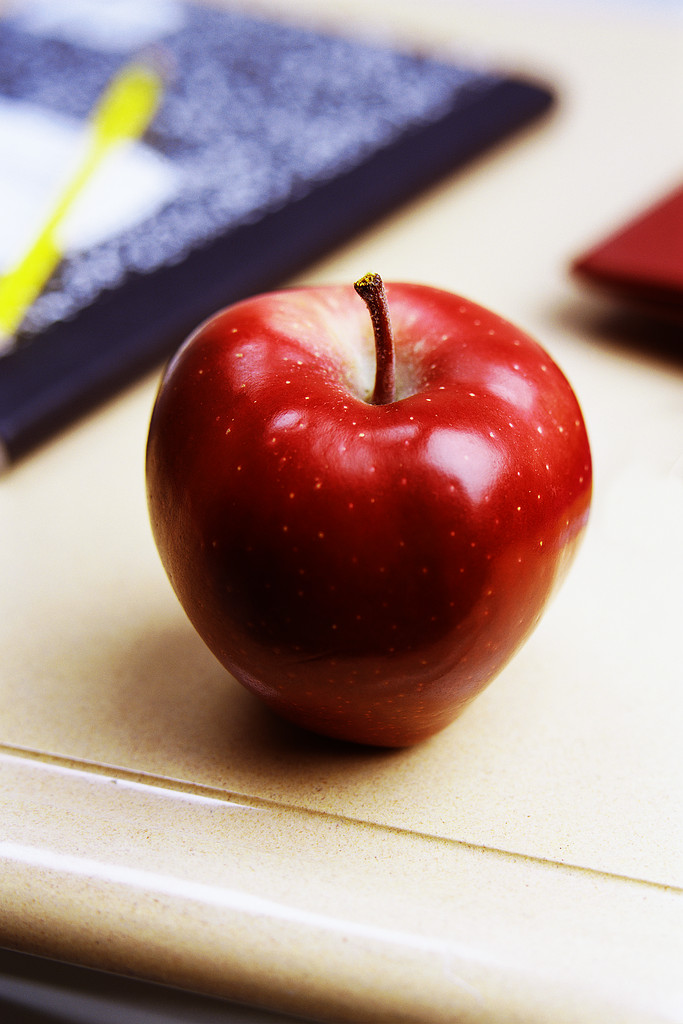 Warm regards,Bronwyn Lowe 1L Class Teacher